Frettenham Primary School Greater Depth examplesYear 3 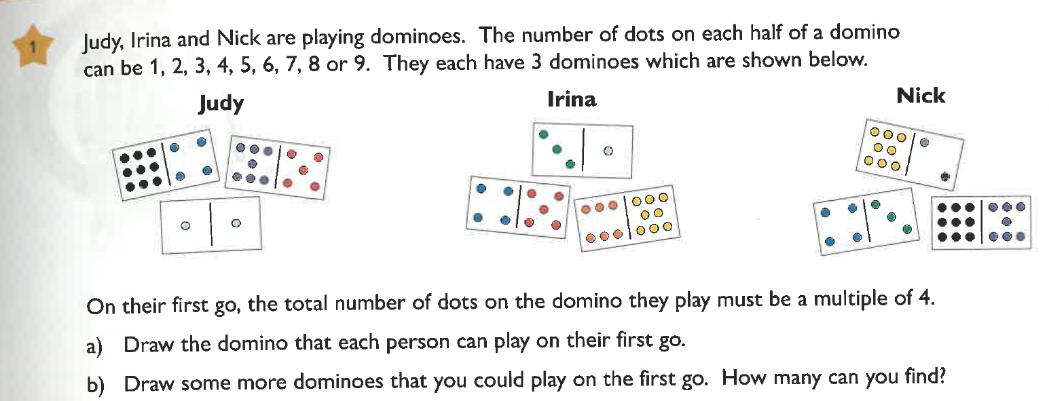 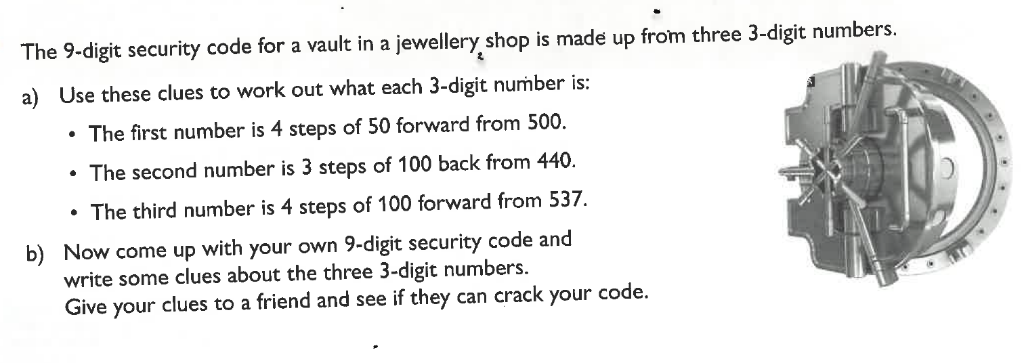 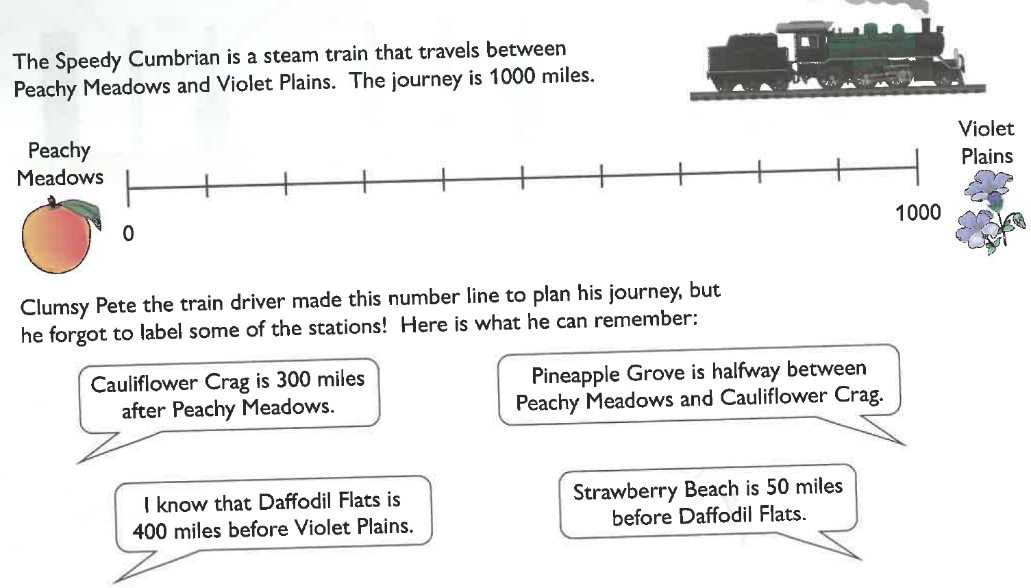 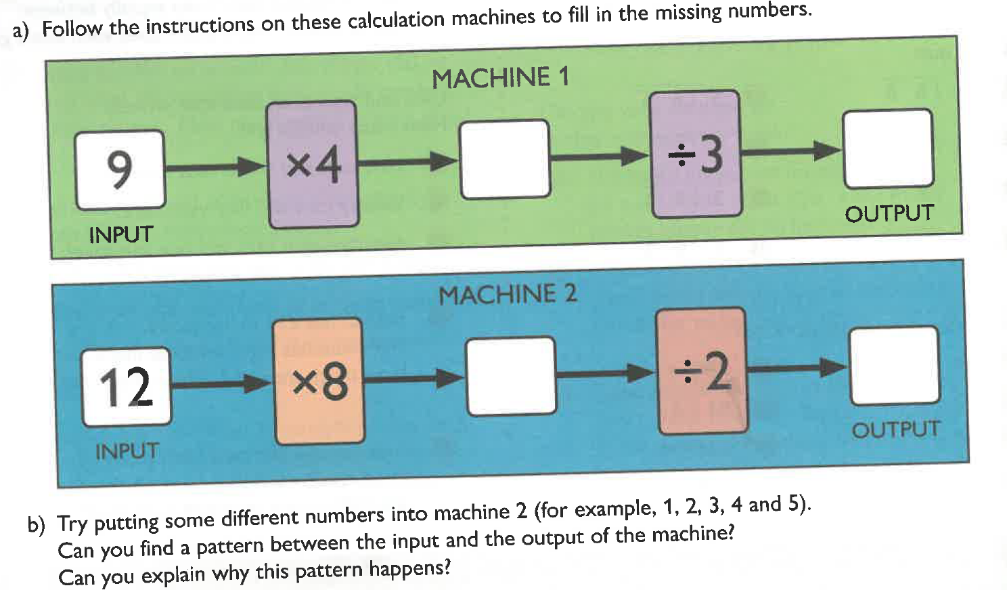 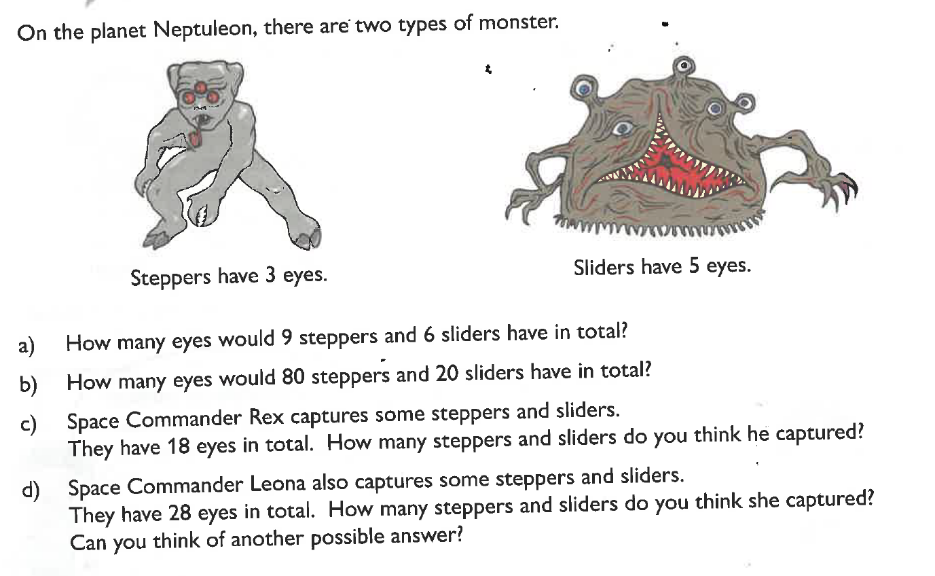 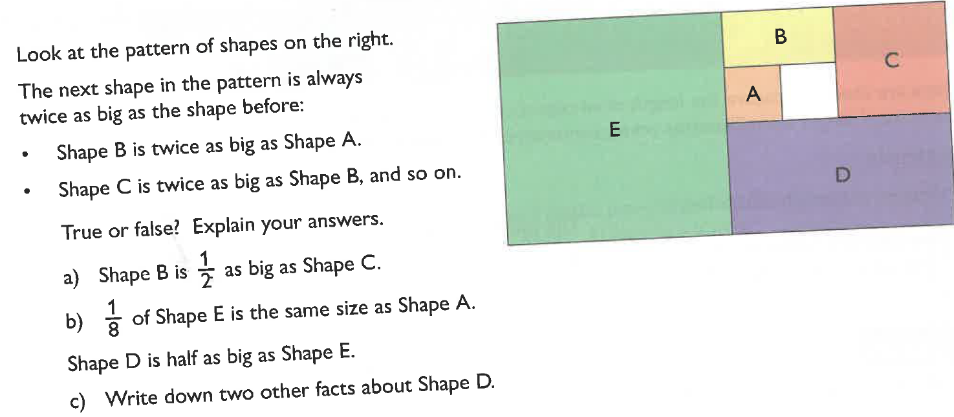 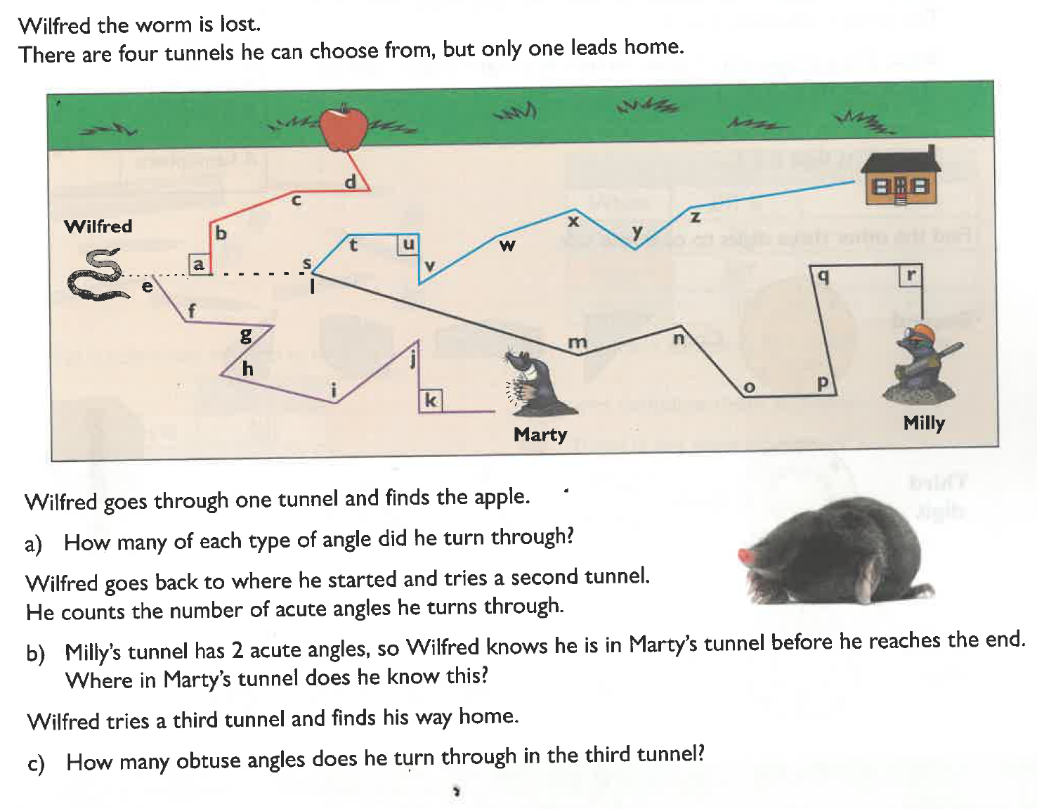 Year 4 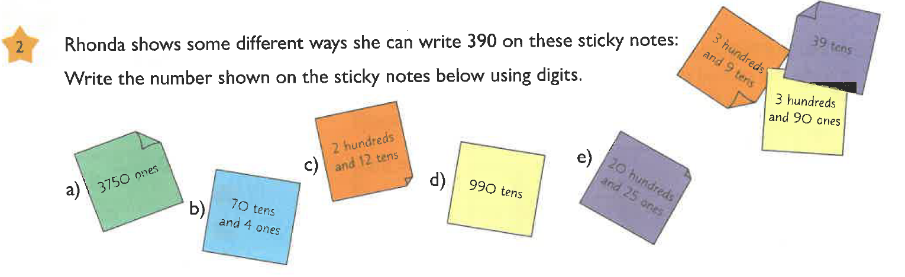 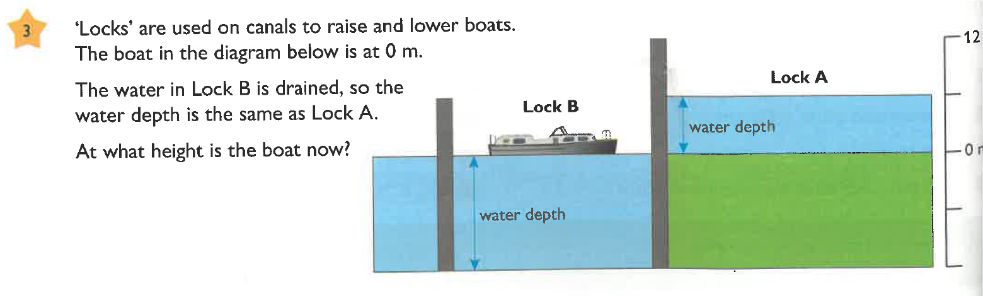 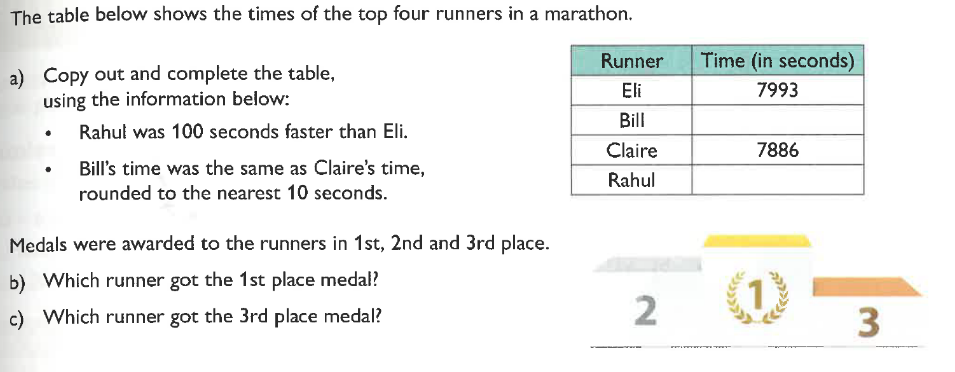 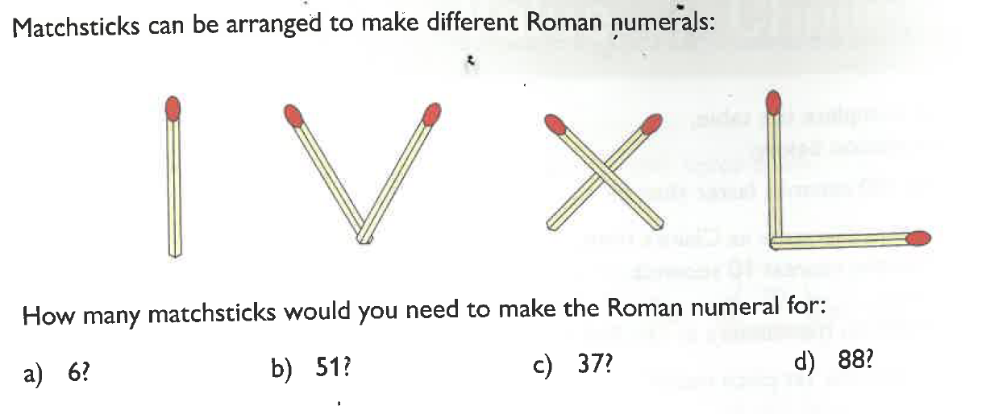 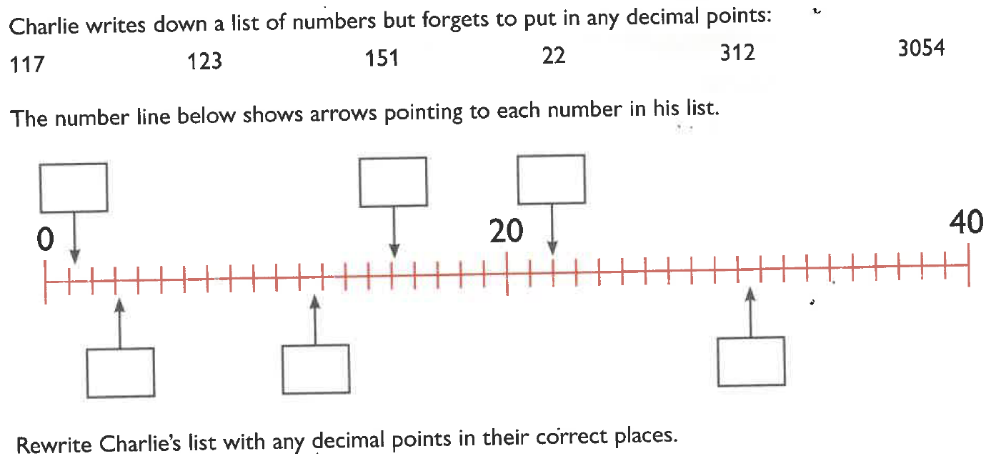 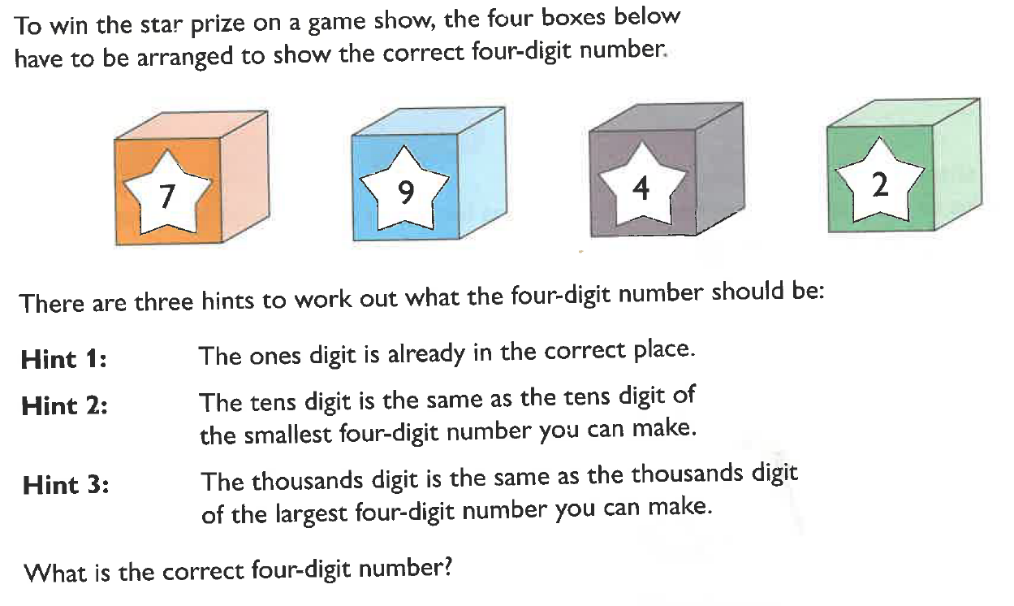 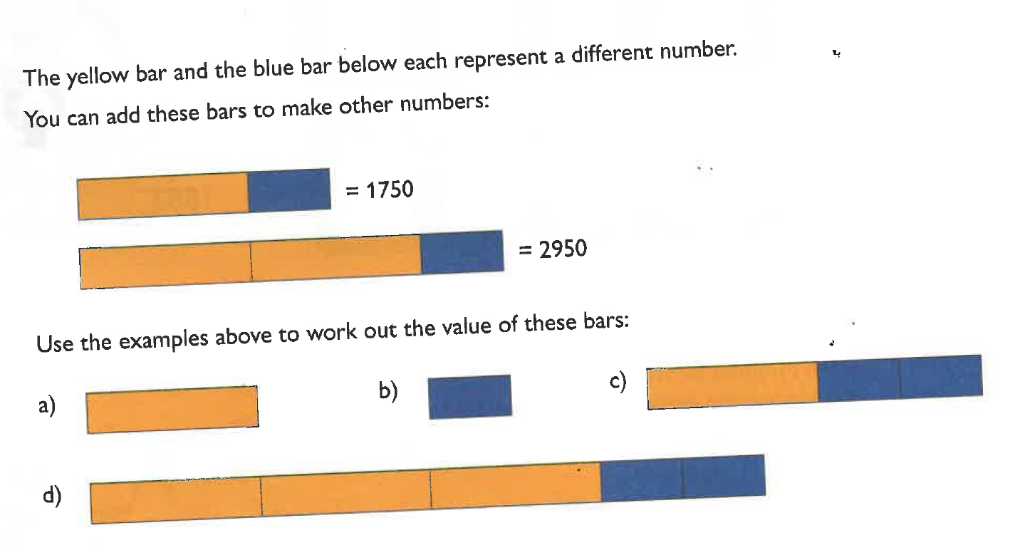 Year 5 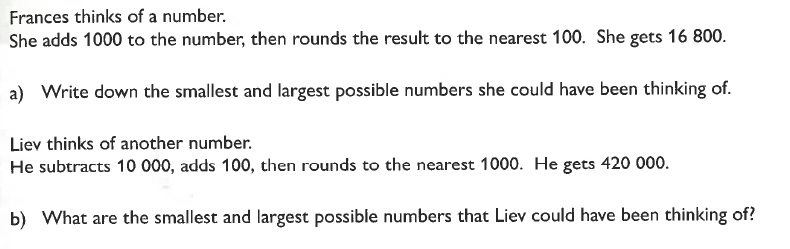 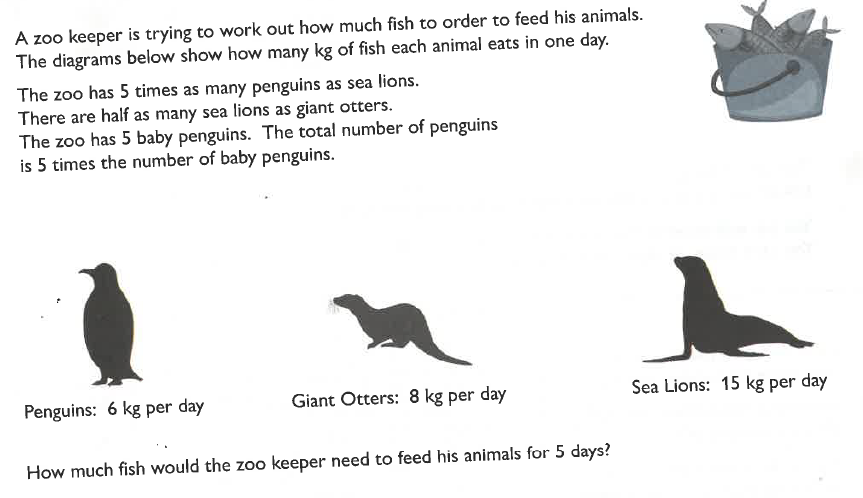 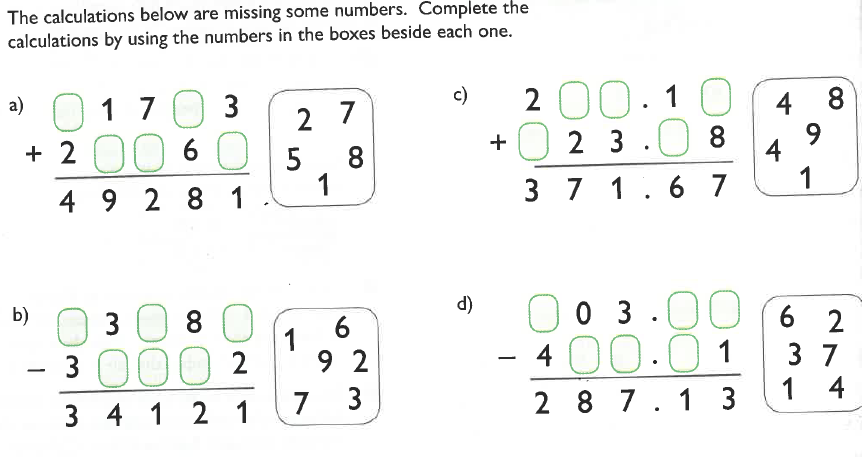 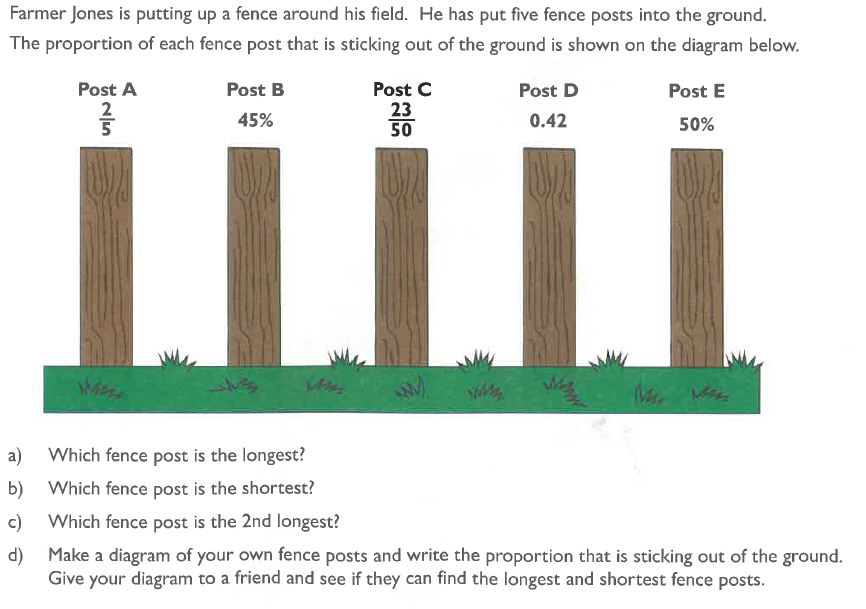 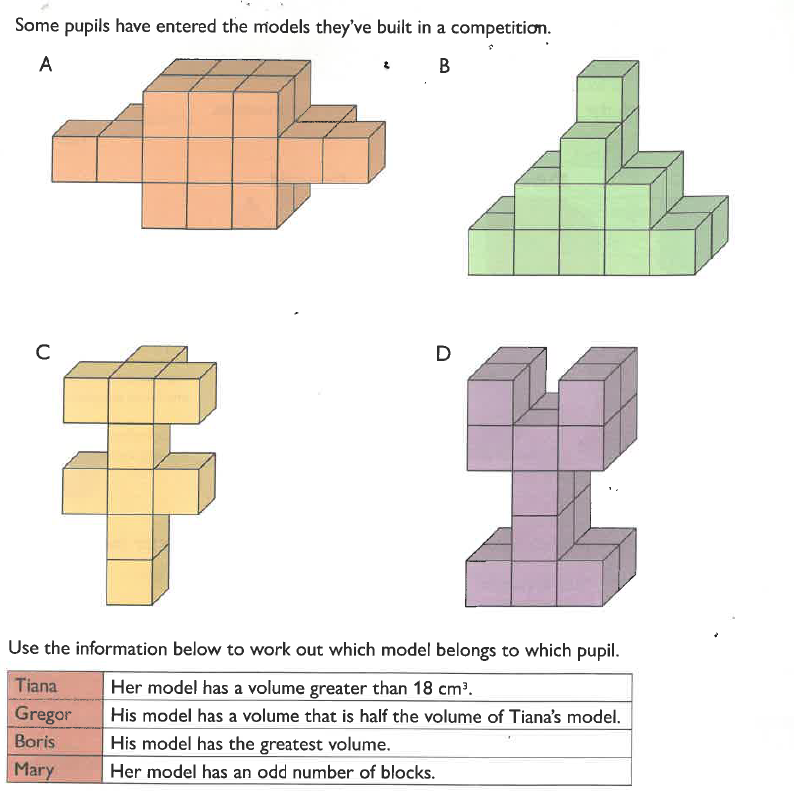 Year 6 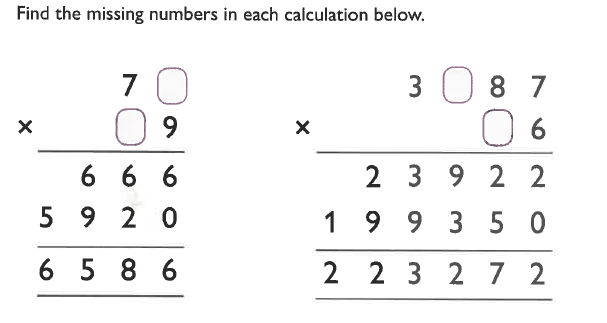 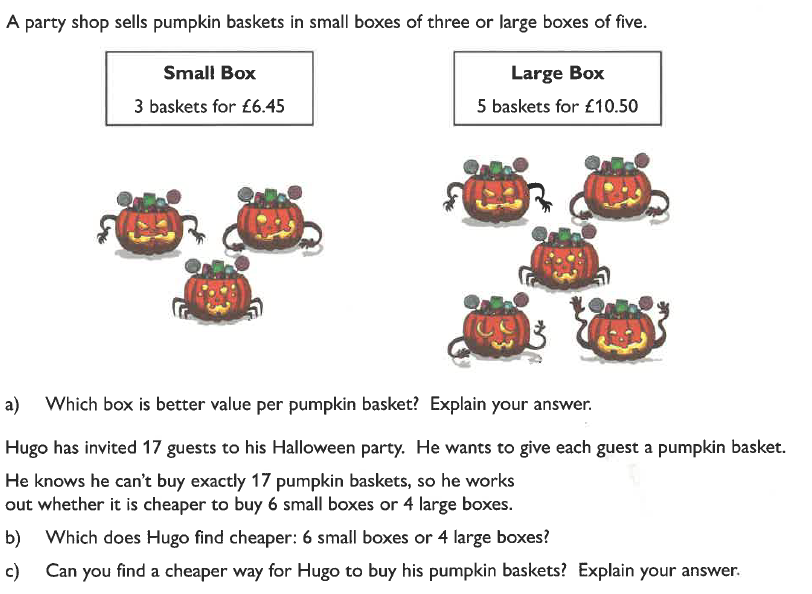 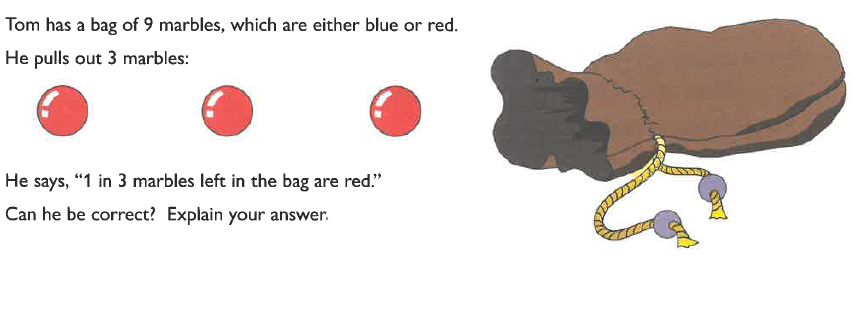 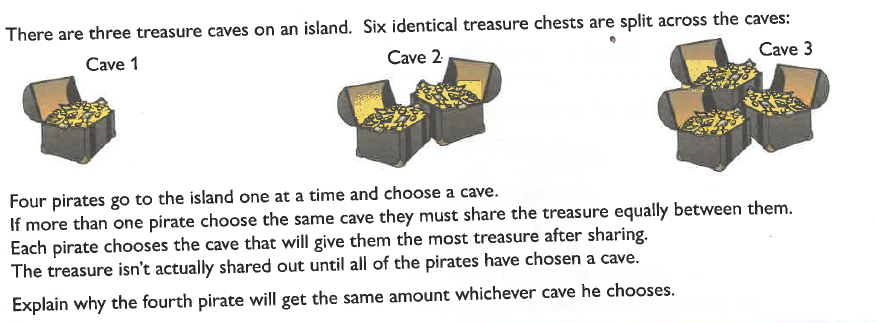 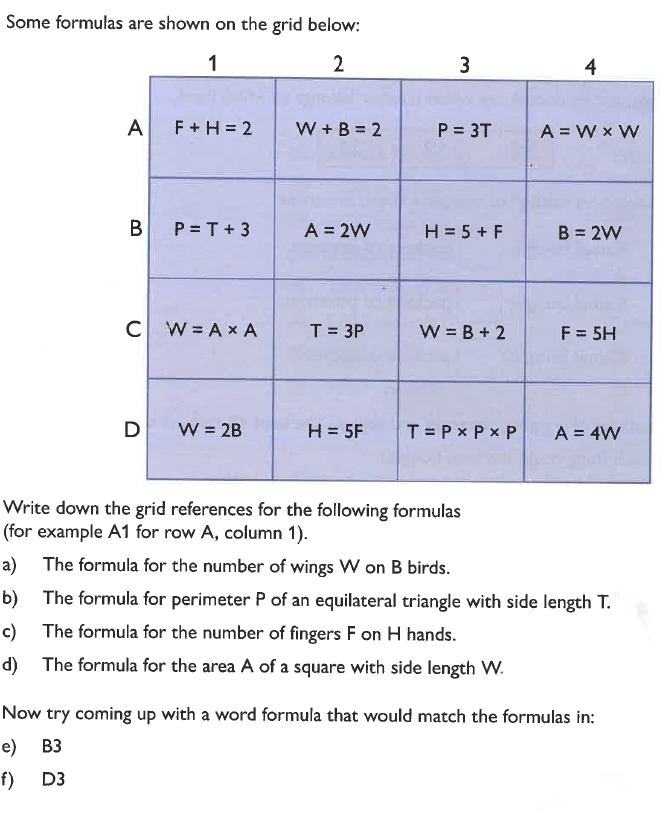 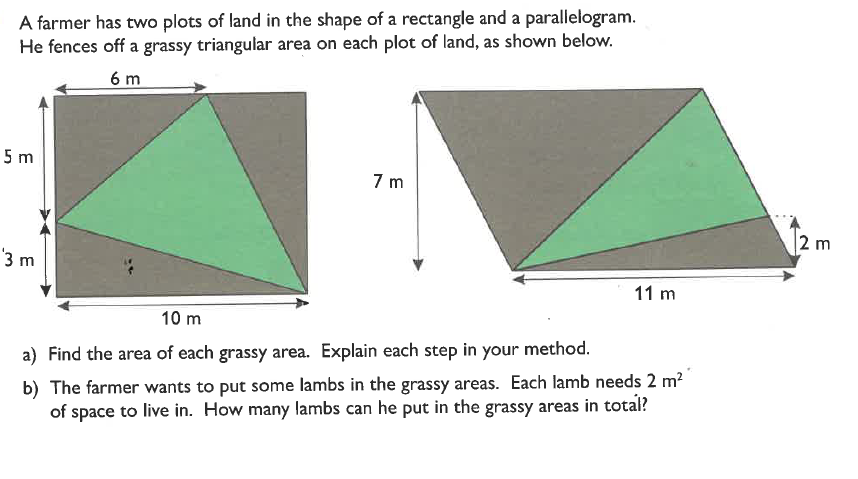 